Manası: "Ya Rab! Bize bol yararlı, her tarafa akıp giden, her tarafı sulayan umumi bir yağmur ihsan et.Ya Rab! Bizi yağmurla suvar. Bizi, ümitlerini kesmiş kimselerden eyleme. Kullarda, beldelerde ve yaradılmış şeylerde öyle darlık vardır ki senden başkasına arzedemeyiz.Ya Rab! Bizim için ekinleri bitir, bizim için memeleri sütle doldur, bizi göğün bereketinden suvar, bize yeryüzünün bereketinden yetiştir."Ey Rabbimiz! Biz senden mağfiret isteriz. Şüphesiz sen çok mağfiret edicisin. Bize gökten bol bol yağmurlar yağdır.”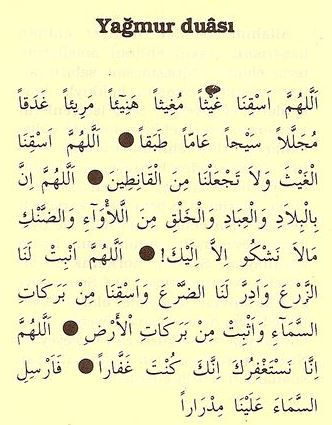 Türkçe Dua"Ya Rab! Bize yardım eden,içimize sinen,bol,fay dalı, her tarafı kaplayan ,her tarafa akıp giden, her tarafı sulayan bir yağmur ihsan buyur.” Ey yüce Rabbimiz bizleri yağmurla nimetlendir,Bizleri ümidini kesenlarden eyleme""Ya Rab! Bizim için ekinlerimiz yetişsin,sağmal hayvanlarımız süt versin,göğün bereketleri ve yeryüzünün bereketleri ile bizi bereketlendir,nimetlendir.""Ey yüce Rabbimiz! Biz senden mağfiret,bağışlanma dileriz.şüphesiz sen çok mağfiret edensin .bize semadan bol ve hayırlı yağmurlar yağdır.""Ya rabbel alemin! Ne zamandır yağmur yağmıyor.bağlarımızın Bahçelerimizin tarlalarımızın ve hayvanlarımızın ihtiyacı olan sular azalmaya,kaynaklar kurumaya başladı, Rahmetinle, merhametinle sen acı bizlere; rahmet ver, yağmur ver, bol bereket ver Ya Rabbi!.""Belki bizler çok günahkarız, boynumuz bükük, senden bir şey istemeye yüzümüz yok, ama şu yaşlı neneler hürmetine, yaşlı dedeler hürmetine, çocuğunu emziren anneler ve anasını emen küçük yavrular hürmetine,meleyen kuzular hürmetine bizi rahmetinle, şefkatinle ve merhametinle kucakla, bizden yağmuru esirgeme Allah’ım.""Ya rabbi senden mağfiret diliyoruz. Mağfiretini esirgeme. Çünkü mağfiret eden sensin, bağışlayan sensin, sana niyaz ediyoruz, bizlere afatsız, zarasız yağmurlar ihsan eyle.""Sen bize dua etmemizi emrettin,kabul edeceğini vaad ettin.bize emrettiğin üzere sana dua ediyoruz; bütün içtenliğimizle sana yalvarıyoruz, vaad ettiğin gibi dualarımızı kabul eyle. Çünkü sen vaadinden dönmezsin."